INVITASJON TIL UM og NM I MANGEKAMP PÅ FURUMO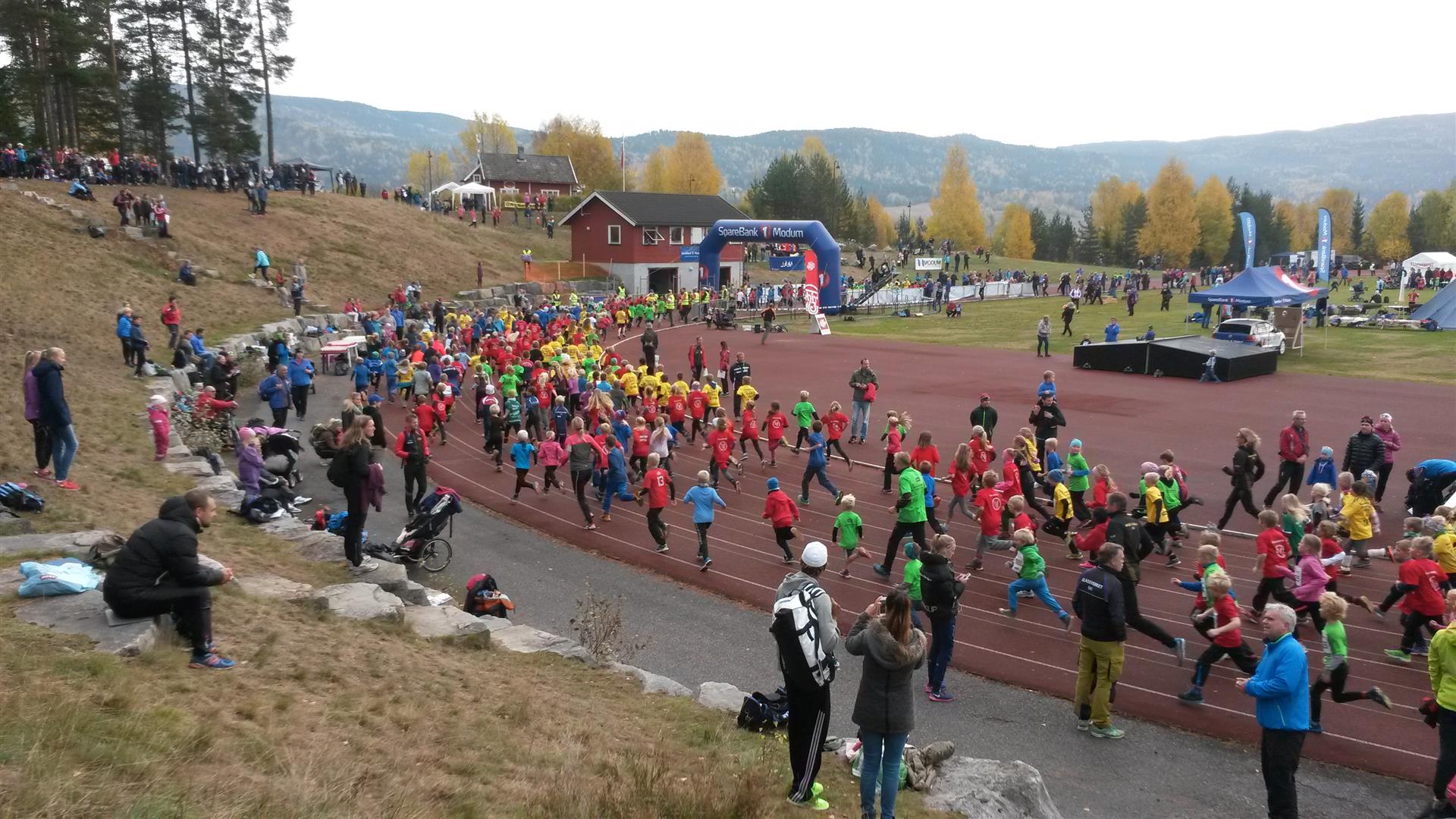 Buskerud Friidrettskrets inviterer til UM og NM i mangekamp 26. og 27. mai Furumo friidrettsstadion – med start kl 10.00 begge dager.Klasser og øvelser: G15: 9-kamp, G16, G17, M18-19 og MS:10-kamp J15, J16, J17, K18-19, KS: 7-kamp, MV35-39 og videre 5-årsklassar: 10-kamp KV35-39 og videre 5 årsklasser: 7-kamp Påmelding i Sportsadmin med påmeldingsfrist 16. maiStartkontingent kr. 500,- alle klasser.Startkontigent skal innbetales til Buskerud Friidrettskrets konto 23100745119 senest innen 16. mai.OvernattingDet er inngått avtaler med nærliggende overnattingsteder.:Tyrifjord Hotell 32 77 84 00 Bøen gård O-leir 950 50 980.  35 senger med tilgang til kjøkkenNatvedt camping 907 69070Kongsfoss pensjonat på Åmot, 942 69397.  Noen få rom pluss en leilighet for 6 pers. med kjøkken.  Kr. 500 pr. person pr.nattKontaktperson: 	Petter Torgersen	petter.torgersen@friidrett.no, tlf 95 95 22 22 